Р Е Ш Е Н И ЕСобрания депутатовЗеленогорского сельского поселенияВнесение изменений и дополнений в решение Собрания депутатов муниципального образования «Зеленогорское сельское поселение» № 118 от 30.06.2017 «Об утверждении Правил благоустройства Зеленогорского сельского поселения»В соответствии с Федеральным законом от 24.06.1998 № 89-ФЗ «Об отходах производства и потребления» Собрание депутатов Зеленогорского сельского поселения РЕШИЛО:В части I «Основные понятия» дополнить понятиями:«твердые коммунальные отходы» - отходы, образующиеся в жилых помещениях в процессе потребления физическими лицами, а также товары, утратившие свои потребительские свойства в процессе их использования физическими лицами в жилых помещениях в целях удовлетворения личных и бытовых нужд. К твердым коммунальным отходам также относятся отходы, образующиеся в процессе деятельности юридических лиц, индивидуальных предпринимателей и подобные по составу отходам, образующимся в жилых помещениях в процессе потребления физическими лицами;«региональный оператор по обращению с твердыми коммунальными отходами» - оператор по обращению с твердыми коммунальными отходами - юридическое лицо, которое обязано заключить договор на оказание услуг по обращению с твердыми коммунальными отходами с собственником твердых коммунальных отходов, которые образуются и места накопления которых находятся в зоне деятельности регионального оператора.В части II пункт 8 дополнить абзацем:«Твердые коммунальные и иные отходы вывозятся на полигон ТКО, содержание и текущее техническое обслуживание которого осуществляется региональным оператором.»Настоящее решение вступает в силу со дня его опубликования.Контроль за исполнением настоящего решения возложить на постоянную комиссию по социальным вопросам и законности.Глава поселения, Председатель Собрания депутатов	Зеленогорского сельского поселения				Г.С.Хуснутдинов
Ял шотан Зеленогорск илемындепутат–влакын Погынжо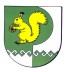 Собрание депутатов    Зеленогорского сельского поселения № 17четвертого созыва              6 ноября 2019 года